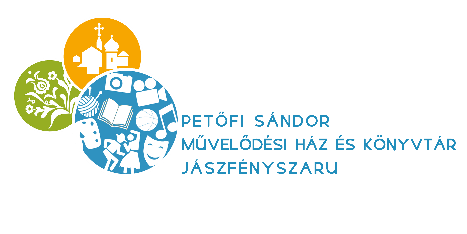 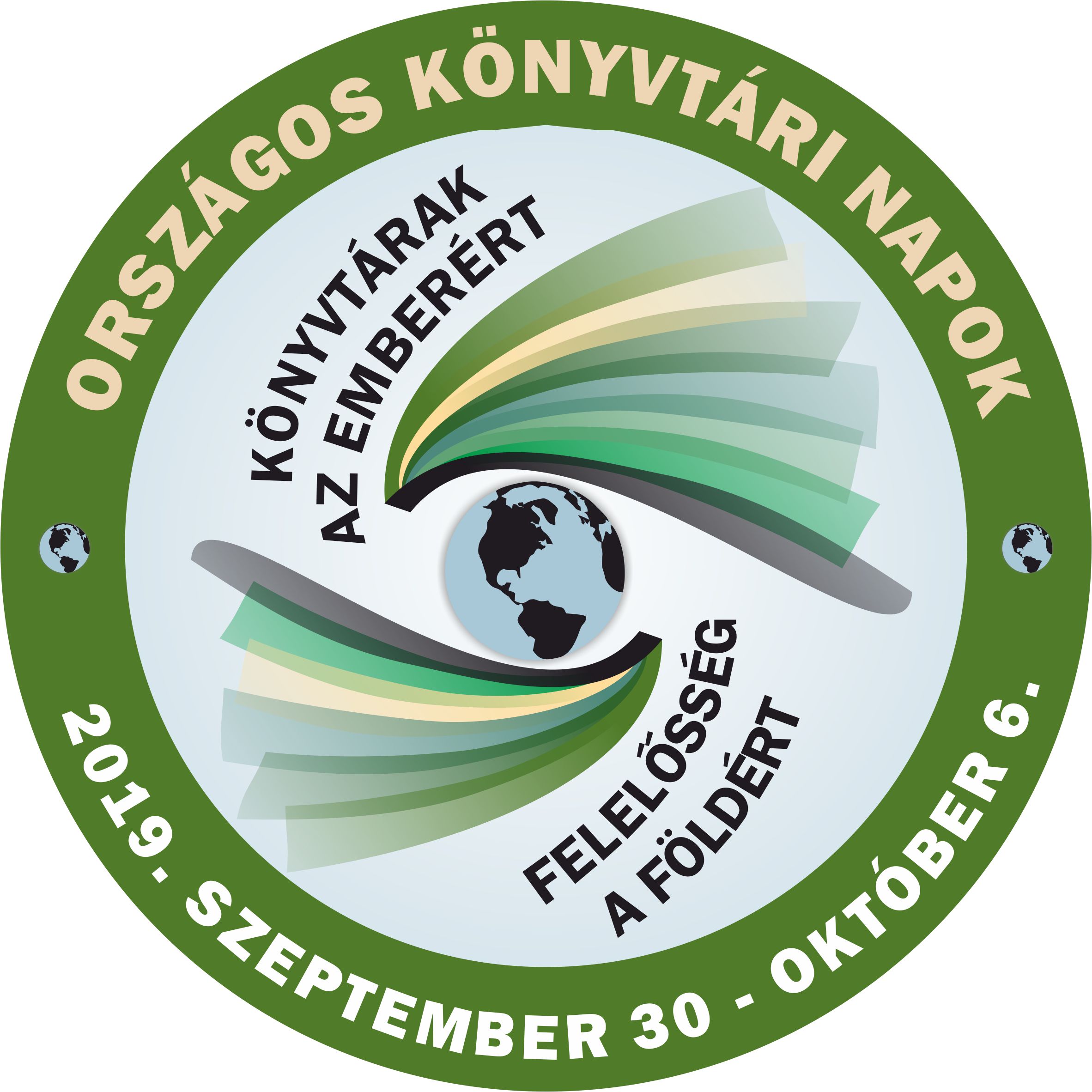 Név:_______________________________________________________ Osztály: ______________			Leadási határidő :2019. november 29.I.FORDULÓ 5-6. osztály             Janikovszky Éva: Égigérő fűMiket készített Dezső bácsi, akinél Misu lakott? ……………………………………………………………………………………………….Hol szokott gondolkodni Misu?…………………………………………………………………………………………………Mi volt a titok?………………………………………………………………………………………………….Kinek készült meglepetésként a fű?…………………………………………………………………………………………………..Miért volt fontos, hogy füvesítsék az udvart?………………………………………………………………………………………………….…………………………………………………………………………………………………..Kik voltak a füvesítés fő szervezői és segítői?………………………………………………………………………………………………….Mit kapott Poldi bácsi a főparkigazgatótól?……………………………………………………………………………………………….Mit gondolsz, jó lehetett ebben a házban nyaralni? Miért?………………………………………………………………………………………………..………………………………………………………………………………………………..………………………………………………………………………………………………...…………………………………………………………………………………………………Jó olvasást kívánnak a könyvtárosok!